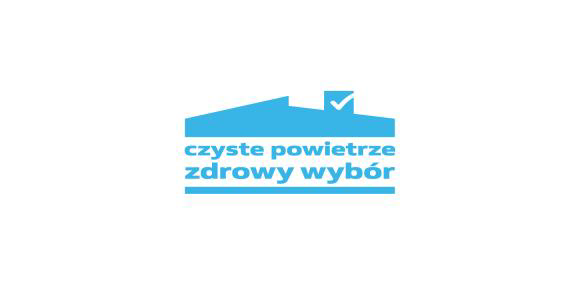 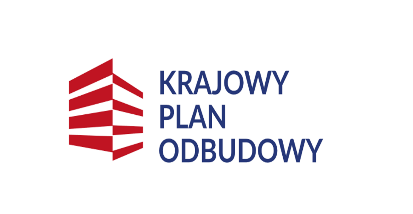 Realizacja Programu Priorytetowego „Czyste Powietrze”na terenie miasta Ostrołęki– stan na dzień 30.09.2023r.Dane zawarte w zestawieniu dotyczą okresu od początku trwania Programu „Czyste Powietrze”, tj. od dnia 19.09.2018 r. do dnia 30.09.2023 r. Przekazane zostały przez Wojewódzki Fundusz Ochrony Środowiska i Gospodarki Wodnej w Warszawie.Powiat GminaLiczba złożonych wnioskówLiczba zawartych umówLiczba zrealizowanychprzedsięwzięćKwota wypłaconychdotacjiOstrołęka5314702774 892 092,89